对外经济贸易大学           中欧高级译员培训中心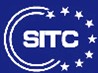 2018国际会议口译专业入学考试初试准考证特别提示：1.对外经济贸易大学地址：北京市朝阳区惠新东街10号。2. 行车路线：
乘62路、406路、13路、419路、361路、18路、379路等任意一路公交车，地铁芍药居站或惠新西街南口下车均可到达。3.联系电话：（010）64495338姓名初试准考证号（贴照片处）身份证号码考试时间4月26日上午8:30-11:30考试地点对外经济贸易大学知行楼409考场